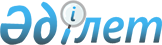 О внесении изменений и дополнений в приказ Министра здравоохранения и социального развития Республики Казахстан от 30 января 2015 года № 44 "Об утверждении Правил проведения медико-социальной экспертизы"
					
			Утративший силу
			
			
		
					Приказ Министра здравоохранения и социального развития Республики Казахстан от 23 декабря 2015 года № 998. Зарегистрирован в Министерстве юстиции Республики Казахстан 17 февраля 2016 года № 13092. Утратил силу приказом Заместителя Премьер-Министра - Министра труда и социальной защиты населения Республики Казахстан от 29 июня 2023 года № 260.
      Сноска. Утратил силу приказом Заместителя Премьер-Министра - Министра труда и социальной защиты населения РК от 29.06.2023 № 260 (вводится в действие с 01.07.2023).
      В соответствии с подпунктом 6) пункта 1 статьи 7 Закона Республики Казахстан от 13 апреля 2005 года "О социальной защите инвалидов в Республике Казахстан" ПРИКАЗЫВАЮ:
      1. Внести в приказ Министра здравоохранения и социального развития Республики Казахстан от 30 января 2015 года № 44 "Об утверждении Правил проведения медико-социальной экспертизы" (зарегистрированный в Реестре государственной регистрации нормативных правовых актов за № 10589, опубликованный в информационно-правовой системе "Әділет" 15 апреля 2015 года) следующие изменения и дополнения:
      преамбулу изложить в следующей редакции:
      "В соответствии с подпунктом 6) пункта 1 статьи 7 Закона Республики Казахстан от 13 апреля 2005 года "О социальной защите инвалидов в Республике Казахстан" ПРИКАЗЫВАЮ:";
      в Правилах проведения медико-социальной экспертизы:
      подпункты 17) и 18) пункта 3 изложить в следующей редакции:
      "17) инвалид – лицо, имеющее нарушение здоровья со стойким расстройством функций организма, обусловленное заболеваниями, увечьями (ранениями, травмами, контузиями), их последствиями, дефектами, которое приводит к ограничению жизнедеятельности и необходимости его социальной защиты;
      18) ребенок-инвалид – лицо в возрасте до восемнадцати лет, имеющее нарушение здоровья со стойким расстройством функций организма, обусловленное заболеваниями, увечьями (ранениями, травмами, контузиями), их последствиями, дефектами, которое приводит к ограничению жизнедеятельности и необходимости его социальной защиты;";
      пункт 9 изложить в следующей редакции:
      "9. Освидетельствование (переосвидетельствование) проводится по заявлению на установление инвалидности и/или степени утраты трудоспособности и/или определения необходимых мер социальной защиты по форме согласно приложению 1 к настоящим Правилам с представлением следующих документов:
      1) направление на медико-социальную экспертизу (далее – форма 088/у), утвержденная приказом исполняющего обязанности Министра здравоохранения Республики Казахстан от 23 ноября 2010 года № 907 "Об утверждении форм первичной медицинской документации организаций здравоохранения" (зарегистрированный в Реестре государственной регистрации нормативных правовых актов № 6697), не позднее одного месяца с указанной в ней даты направления, с приложением копии медицинской части индивидуальной программы реабилитации пациента/инвалида (далее – медицинская часть ИПР) по форме согласно приложению 2 к настоящим Правилам;
      2) копия документа, удостоверяющего личность и подлинник для сверки;
      3) документ, подтверждающий регистрацию по постоянному месту жительства (адресная справка либо справка сельского акима). Справка (в произвольной форме), подтверждающая факт содержания лица в исправительном учреждении или следственном изоляторе;
      4) медицинская карта амбулаторного пациента для анализа динамики заболевания. В случае наличия копии выписок из истории болезни, заключений специалистов и результатов обследований;
      5) копия индивидуального идентификационного номера и подлинник для сверки – в случаях отсутствия индивидуального идентификационного номера в документе, удостоверяющем личность;
      6) копия справки (талона) прикрепления к медицинской организации – в случае прикрепления к организации ПМСП вне места постоянного проживания (регистрации), в соответствии с подпунктом 103) пункта 1 статьи 7 Кодекса Республики Казахстан "О здоровье народа и системе здравоохранения";
      7) лист (справка) о временной нетрудоспособности – предоставляется работающим лицом, для внесения данных об экспертном заключении;
      8) копия документа, подтверждающего трудовую деятельность и (или) сведения о характере и условиях труда на производстве (заполняется работодателем) по форме согласно приложению 3 к настоящим Правилам – предоставляется (при наличии) при первичном освидетельствовании лицом трудоспособного возраста, обязательно предоставление в случаях производственных травм или профессиональных заболеваний;
      9) заключение ВКК, представленное не позднее одного месяца со дня его оформления – в случаях направления на консультацию, необходимости освидетельствования (переосвидетельствования) на дому, в стационаре или заочно, направления на формирование или коррекцию ИПР;
      10) документ, подтверждающий факт участия (или неучастия) в системе обязательного социального страхования – предоставляется в случаях первичного установления степени утраты общей трудоспособности (далее - степень УОТ) по данному социальному риску;
      11) копия акта о несчастном случае, утвержденного приказом Министра труда и социальной защиты населения Республики Казахстан от 3 марта 2009 года № 74-п "Об утверждении форм документов связанных с несчастным случаем на производстве" (зарегистрированный в Реестре государственной регистрации нормативных правовых актов № 5614), и подлинник для сверки – предоставляется лицом, получившим производственную травму или профессиональное заболевание при первичном установлении степени УПТ по данному несчастному случаю;
      12) заключение Национального центра гигиены труда и профессиональных заболеваний (в произвольной форме), выданное не позднее двухлетней давности – предоставляется лицом, получившим профессиональное заболевание;
      13) документ, выданный уполномоченным органом в соответствующей сфере деятельности, установившим причинно-следственную связь – предоставляется один раз для определения причины инвалидности, связанной с ранением, контузией, травмой, увечьем, заболеванием;
      14) копия решения суда о причинно-следственной связи травмы или заболевания с исполнением трудовых (служебных) обязанностей и подлинник для сверки - предоставляется лицом, получившим производственную травму или профессиональное заболевание в случае прекращения деятельности работодателя – индивидуального предпринимателя или ликвидации юридического лица;
      15) акт обследования жилищно-бытовых условий инвалида - предоставляется инвалидом или его законным представителем по форме согласно приложению 4 к настоящим Правилам для разработки социальной и профессиональной части ИПР на улучшение жилищно-бытовых условий. Акт обследования жилищно-бытовых условий проводится специалистами местных исполнительных органов.
      Документы предоставляются на государственном или русском языках.";
      дополнить пунктом 9-1 следующего содержания:
      "9-1. В проведении МСЭ отказывается при предоставлении документов с истекшим сроком действия и (или) неполного пакета документов.";
      дополнить пунктом 11-1 следующего содержания:
      "11-1. По итогам проведения МСЭ инвалидность и (или) степень утраты трудоспособности не устанавливаются в случаях отсутствия стойких нарушений функций организма, которые приводят к ограничению одной из категорий жизнедеятельности (способность к самообслуживанию, передвижению, трудовой деятельности (трудоспособности), обучению, ориентации, общению, контролю за своим поведением, игровой и познавательной деятельности, двигательной активности).";
      пункт 20 изложить в следующей редакции: 
      "20. При проведении МСЭ работника, получившего производственную травму и (или) профессиональное заболевание, связанное с исполнением им трудовых (служебных) обязанностей (далее – пострадавший работник) определяются следующие причины УПТ:
      1) трудовое увечье;
      2) профессиональное заболевание.";
      пункт 21 изложить в следующей редакции: 
      "21. Если освидетельствуемое лицо претендует на изменение причины инвалидности, датой изменения причины инвалидности считается дата предъявления в отдел МСЭ документов, подтверждающих причинно-следственную связь, в соответствии с подпунктами 4), 11), 12), 13) и (или) 14) пункта 9 настоящих Правил.";
      подпункт 1) пункта 35 изложить в следующей редакции:
      "1) в органы, назначающие социальные выплаты, следующие документы:
      выписка из справки об инвалидности и акта медико-социальной экспертизы по форме согласно приложению 16-1 к настоящим Правилам;
      выписка из справки о степени утраты общей трудоспособности;";
      пункт 36 изложить в следующей редакции: 
      "36. Отделом методологии и контроля МСЭ на основании акта МСЭ, журнала протоколов, журнала регистрации бланков строгой отчетности и (или) копии выписки из справки об инвалидности и акта медико-социальной экспертизы, выписки из справки о степени утраты общей трудоспособности, выписки из справки о степени утраты профессиональной трудоспособности и акта медико-социальной экспертизы выдается письменное подтверждение (в произвольной форме) об инвалидности и (или) степени утраты трудоспособности и (или) нуждаемости пострадавшего работника в дополнительных видах помощи и уходе, при утере или порче:
      справки об инвалидности, справки о степени утраты общей трудоспособности, справки о степени утраты профессиональной трудоспособности, заключения о нуждаемости пострадавшего работника в дополнительных видах помощи и уходе, по заявлению инвалида (его законного представителя);
      выписки из справки об инвалидности и акта медико-социальной экспертизы, выписки из справки о степени утраты общей трудоспособности, выписки из справки о степени утраты профессиональной трудоспособности и акта медико-социальной экспертизы, по письменному запросу органов, назначающих и осуществляющих социальные выплаты.";
      в приложении 1:
      строку "Департамент Комитета труда, социальной защиты и миграции по ______________ области (городу)" изложить в следующей редакции:
      "Департамент Комитета труда, социальной защиты и миграции по ______________ области (городу), отдел ______";
      после строки
      "
      "
      дополнить абзацем следующего содержания:
      "В соответствии с заключением врачебно-консультативной комиссии даю согласие на проведение освидетельствования (переосвидетельствования) на дому, в стационаре, заочно (нужное подчеркнуть).";
      в приложении 6:
      пункт 3 изложить в следующей редакции:
      "3. Функциональные изменения и патологические состояния, при которых инвалидность устанавливается сроком на 5 лет:
      1) врожденные наследственные болезни обмена веществ (фенилкетонурия, целиакия, гипотиреоз с признаками вторичного поражения ЦНС и другие), до наступления стойкой ремиссии;
      2) врожденные, наследственные заболевания и синдромы, приводящие к нарушению жизнедеятельности и социальной дезадаптации;
      3) острый лейкоз, лимфогрануломатоз;
      4) злокачественные новообразования любой локализации после хирургического и других видов лечения, независимо от стадии опухолевого процесса;
      5) истинная гидроцефалия с увеличением объема черепа и гипертензионным синдромом, оперированная гидроцефалия;
      6) выраженные обширные деструкции костной ткани (остеопороз, хрящевые включения), патологические изменения мышц (миофиброз, диффузный кальциноз), приводящие к деформации костей, суставов, мышц, повторным патологическим переломам с нарушением функций конечности II-III степени;
      7) нарушения функций опорно-двигательного аппарата за счет деформации позвоночника и грудной клетки III-IV степени, контрактур и (или) анкилозов суставов одной и более конечностей, ложных суставов крупных костей;
      8) выраженное нарушение функций конечности или ее сегмента (мутиляции, контрактуры, синдактилии, артропатии и другие), вследствие врожденной аномалии;
      9) выраженные нарушения функций дыхания, жевания, глотания, речи при врожденных пороках развития лица с частичной или полной аплазией органов, а также при приобретенных дефектах, деформациях мягких тканей и лицевого скелета, не подлежащие оперативному вмешательству до определенного возраста;
      10) стойкое недержание мочи и кала, кишечные, мочевые и мочеполовые свищи, не подлежащие по срокам хирургическому лечению;
      11) умственная отсталость умеренная, и соответствующее ей по степени слабоумие различного генеза.";
      приложение 7 изложить в редакции согласно приложению 1 к настоящему приказу;
      приложение 12 изложить в редакции согласно приложению 2 к настоящему приказу;
      в приложении 13:
      в Справке о степени утраты общей трудоспособности:
      строку "М.О. Бөлім басшысы ________________ (_________________)
      М.П. Руководитель отдела (қолы / подпись)
      (Тегi, аты, әкесiнiң аты (болған кезде)
      / Фамилия, имя, отчество (при его наличии))"
            изложить в следующей редакции:
      "Бөлім басшысының ЭЦҚ-сымен куәландырылды ________________
      Удостоверено ЭЦП руководителя отдела
                               (Тегi, аты, әкесiнiң аты (болған кезде)
                               / Фамилия, имя, отчество (при его наличии))";
      в Выписке из справки о степени утраты общей трудоспособности:
      строку "Жалпы еңбек ету қабілетінен айырылу дәрежесі туралы анықтамадан үзінді көшірме
      Выписка из справки о степени утраты общей трудоспобности серия №"
      изложить в следующей редакции:
      "Жалпы еңбек ету қабілетінен айырылу дәрежесі туралы анықтамадан үзінді көшірме
      Выписка из справки о степени утраты общей трудоспособности серия № ";
      строку "М.О. Бөлім басшысы ___________________ (______________)
      М.П. Руководитель отдела (қолы / подпись)
                               (Тегi, аты, әкесiнiң аты (болған кезде)
                                / Фамилия, имя, отчество (при его наличии))"
      изложить в следующей редакции:
      "Бөлім басшысының ЭЦҚ-сымен куәландырылды ________________
      Удостоверено ЭЦП руководителя отдела 
                               (Тегi, аты, әкесiнiң аты (болған кезде)
                               / Фамилия, имя, отчество (при его наличии))";
      в приложении 15:
      строку "М.О. Бөлім басшысы ___________________ (______________)
      М.П. Руководитель отдела (қолы / подпись) 
                                (Тегi, аты, әкесiнiң аты (болған кезде)
                                / Фамилия, имя, отчество (при его наличии))"
      изложить в следующей редакции:
      "Бөлім басшысының ЭЦҚ-сымен куәландырылды ________________
      Удостоверено ЭЦП руководителя отдела 
                               (Тегi, аты, әкесiнiң аты (болған кезде)
                               / Фамилия, имя, отчество (при его наличии))";
      в приложении 16: 
      строку "М.О. Бөлім басшысы ___________________ (______________)
      М.П. Руководитель отдела (қолы / подпись)
                                (Тегi, аты, әкесiнiң аты (болған кезде)
                                / Фамилия, имя, отчество (при его наличии))"
      изложить в следующей редакции:
      "Бөлім басшысының ЭЦҚ-сымен куәландырылды ________________
      Удостоверено ЭЦП руководителя отдела 
                               (Тегi, аты, әкесiнiң аты (болған кезде)
                               / Фамилия, имя, отчество (при его наличии))";
      дополнить строкой следующего содержания:
      "Толық оңалтылуы туралы хабарламаны алдым ______ (__________)
      Извещение о полной реабилитации получил (а) (қолы / подпись)
                               (Тегi, аты, әкесiнiң аты (болған кезде)
                               / Фамилия, имя, отчество (при его наличии))";
      дополнить приложением 16-1 согласно приложению 3 к настоящему приказу.
      2. Департаменту социальных услуг Министерства здравоохранения и социального развития Республики Казахстан в установленном законодательством порядке обеспечить:
      1) государственную регистрацию настоящего приказа в Министерстве юстиции Республики Казахстан;
      2) в течение десяти календарных дней после государственной регистрации направление копии приказа на официальное опубликование в периодических печатных изданиях и в информационно-правовой системе "Әділет", а также в Республиканское государственное предприятие на праве хозяйственного ведения "Республиканский центр правовой информации Министерства юстиции Республики Казахстан" для размещения в Эталонном контрольном банке нормативных правовых актов Республики Казахстан;
      3) размещение настоящего приказа на интернет-ресурсе Министерства здравоохранения и социального развития Республики Казахстан;
      4) в течение десяти рабочих дней после государственной регистрации настоящего приказа в Министерстве юстиции Республики Казахстан представление в Департамент юридической службы Министерства здравоохранения и социального развития Республики Казахстан сведений об исполнении мероприятий, предусмотренных подпунктами 1), 2) и 3) настоящего пункта.
      3. Контроль за исполнением настоящего приказа возложить на вице-министра здравоохранения и социального развития Республики Казахстан Жакупову С.К.
      4. Настоящий приказ вводится в действие по истечении десяти календарных дней после дня его первого официального опубликования и распространяется на отношения, возникшие с 1 января 2016 года.
      Перечень необратимых анатомических дефектов, при которых лицам старше
      восемнадцати лет группа инвалидности и (или) степень УПТ
      устанавливается без срока переосвидетельствования и (или) степень УОТ
      до достижения участником системы обязательного социального
      страхования возраста, дающего право на получение пенсионных выплат
      1. Анатомические дефекты, при наличии которых устанавливается первая группа инвалидности и (или) степень УПТ от 90 до 100 % включительно и (или) степень УОТ от 80 до 100 % включительно:
      1) отсутствие всех пальцев обеих кистей или более высокие уровни ампутации обеих верхних конечностей;
      2) культи обеих нижних конечностей на уровне верхней трети бедер;
      3) двусторонняя полная слепота (отсутствие светоощущения), двусторонний анофтальм, врожденные рудиментарные глазные яблоки;
      4) умственная отсталость тяжелая или глубокая, и соответствующее им по степени слабоумие различного генеза, в случаях первичного установления инвалидности в возрасте до шестнадцати лет по указанным состояниям;
      5) сочетание экзартикуляции верхней (в плечевом суставе) и нижней (в тазобедренном суставе) конечностей;
      6) двигательные нарушения со стойкими параличами, значительно и/или резко выраженными парезами конечностей (тетраплегия, тетрапарез, триплегия, трипарез, нижняя параплегия), стойкими значительно или резко выраженными генерализованными гиперкинезами в случаях первичного установления инвалидности в возрасте до шестнадцати лет по указанным нозологиям.
      2. Анатомические дефекты, при наличии которых устанавливается вторая группа инвалидности и (или) степень УПТ от 60 до 89 % включительно и (или) степень УОТ от 60 до 79 % включительно:
      1) анатомические дефекты верхних конечностей: 
      отсутствие всех фаланг четырех пальцев, исключая первые, обеих кистей;
      отсутствие всех фаланг трех пальцев, включая первые, обеих кистей;
      отсутствие первого и второго пальцев с соответствующими пястными костями обеих кистей;
      отсутствие трех пальцев с соответствующими пястными костями обеих кистей;
      экзартикуляция верхней конечности в плечевом суставе;
      2) анатомические дефекты нижних конечностей:
      культи стоп по Шопару;
      культи голеней, в том числе ампутация стоп по Пирогову;
      экзартикуляция бедра;
      высокий уровень ампутации бедра (верхняя треть), не подлежащий протезированию;
      протезированные ампутационные культи обеих нижних конечностей на уровне голени или бедра;
      3) сочетание анатомических дефектов конечностей с иными дефектами и заболеваниями:
      культя голени или более высокий уровень ампутации одной нижней конечности в сочетании с отсутствием всех фаланг четырех пальцев или более высокой ампутацией одной верхней конечности;
      культя одной верхней конечности и отсутствие или полная слепота одного глаза;
      культя одной нижней конечности и отсутствие или полная слепота одного глаза.
      3. Анатомические дефекты, при наличии которых устанавливается третья группа инвалидности и (или) степень УПТ от 30 до 59 % включительно и (или) степень УОТ от 30 до 59 % включительно:
      1) культя (культи) и другие дефекты верхних конечностей:
      отсутствие всех фаланг четырех пальцев кисти, исключая первый;
      отсутствие всех фаланг трех пальцев кисти, включая первый;
      отсутствие первого и второго пальцев кисти с соответствующими пястными костями;
      отсутствие трех пальцев кисти с соответствующими пястными костями;
      отсутствие первых пальцев обеих кистей;
      ампутационная культя одной верхней конечности;
      резко выраженная контрактура (объем движения в суставе до 10 градусов) или анкилоз локтевого сустава в функционально невыгодном положении (под углом менее 60 или более 150 градусов) или при фиксации предплечья в положении крайней супинации или крайней пронации, не подлежащие эндопротезированию;
      болтающийся плечевой или локтевой сустав после резекции;
      ложный сустав плеча или обеих костей предплечья, не подлежащие оперативному лечению;
      анкилоз или резко выраженная контрактура (ограничение движений в пределах 5-8 градусов) в функционально невыгодном положении четырех пальцев кисти, исключая первый, или трех пальцев кисти, включая первый;
      2) культя (культи) и другие дефекты нижних конечностей и позвоночника:
      культя стопы после ампутации по Пирогову, порочная культя на уровне сустава Шопара и более высокие уровни ампутации одной нижней конечности;
      двусторонние культи стоп с резекцией головок плюсневых костей по Шарпу;
      укорочение нижней конечности на 10 сантиметров и более;
      резко выраженная контрактура или анкилоз тазобедренного сустава в функционально невыгодном положении (под углом более 170 градусов и менее 150 градусов), не подлежащие эндопротезированию;
      анкилоз коленного сустава в функционально невыгодном положении (под углом менее 170 градусов, не подлежащий эндопротезированию;
      ложный сустав бедра или обеих костей голени, не подлежащий оперативному лечению;
      болтающийся тазобедренный сустав после резекции;
      резко выраженная контрактура или анкилоз голеностопного сустава с порочным положением стопы (под углом менее 90 градусов и более 125 градусов, а также под углом между площадью опоры и поперечной осью стопы более 30 градусов) или анкилоз обеих голеностопных суставов;
      врожденный или приобретенный вывих головки бедренной кости при неэффективности результатов оперативного вмешательства;
      кифосколиоз IV степени, не подлежащий корригирующей операции;
      сколиоз IV степени с выраженной деформацией ребер со смещением и стойкими выраженными функциональными нарушениями внутренних органов;
      3) другие врожденные и приобретенные дефекты и заболевания:
      дефекты челюсти или твердого неба, не подлежащие оперативному лечению, если протезирование не обеспечивает жевания;
      постоянное канюленосительство вследствие отсутствия гортани;
      двусторонняя тугоухость IV (71-90 дБ) степени при невозможности слухопротезирования, глухонемота, двусторонняя глухота (более 90 дБ);
      полная слепота одного глаза или отсутствие одного глаза;
      гастроэктомия;
      пульмонэктомия при наличии дыхательной недостаточности; 
      торокопластика с резекцией 5 и более ребер при наличии дыхательной недостаточности;
      гипофизарный нанизм, остеохондропатия, остеохондродистрофия с низкорослостью (рост для женщин – менее 130 сантиметров, для мужчин – менее 140 сантиметров);
      паралич кисти или верхней конечности, паралич нижней конечности, выраженный парез всей верхней или всей нижней конечности со значительными трофическими нарушениями: гипотрофией мышц плеча – свыше 4 сантиметров; предплечья – свыше 3 сантиметров; бедра – свыше 8 сантиметров; голени – свыше 6 сантиметров.
      4. Анатомические дефекты, при наличии которых устанавливается степень УПТ от 5 до 29 % включительно:
      УПТ при потере одного или нескольких пальцев без головки пястной кости (таблица 1).
      Для лиц, работа которых требует участия всех пальцев обеих кистей (музыканты, ювелиры и т.п.) степень УПТ увеличивается на 5%.
      Для лиц, работа которых рассчитана только на функцию захвата, степень УПТ уменьшается на 5%, но потеря мизинца у этой категории рабочих приводит к увеличению УПТ на 5%, так как снижается сила захвата.
                                                                   Таблица 1
      Примечание: В числителе указаны проценты УПТ для ведущей руки (правая у правши, левая у левши);
      в знаменателе – для неведущей руки (левая у правши, правая у левши).
      5. В случаях перечисленных в пунктах 2, 3 и 4, в связи с более выраженными сопутствующими нарушениями функций и ограничениями жизнедеятельности определяется соответственно первая, вторая или третья группа инвалидности и переосвидетельствование проводится в порядке, предусмотренном настоящими Правилами.
      Форма
      _____________________________________________________________________
      (уәкілетті орган / уполномоченный орган)
      _____________________________________________________________________
      (өңір, бөлім, мекенжайы / регион, отдел, адрес)
      Мүгедектік туралы анықтама
      Справка об инвалидности
      серия №
      Тегi, аты, әкесiнiң аты (болған кезде) ______________________________
      Фамилия, имя, отчество (при его наличии)
      Туған күні _____ жылғы "___"_____ ______ Мекенжайы __________________
      Дата рождения Адрес
      Мүгедектік тобы __________________
      Группа инвалидности
      Мүгедектік себебі ___________________________________________________
      Причина инвалидности
      Белгіленген күні 20_ жылғы "__" _ Мерзімі 20__жылғы "__" _ бастап есептелді
      Дата установления                   Срок зачтен с
      Мүгедектік 20      жылғы "____"     дейінгі мерзімге белгіленген
      Инвалидность установлена на срок до
      Қайта куәландыру күні 20   жылғы "_____" ____________________________
      Дата переосвидетельствования
      Негіздеме: медициналық-әлеуметтік сараптаманың № ____ актісі
      Основание: акт медико-социальной экспертизы
      М.О. Бөлім басшысы ________________________ (_______________________)
      М.П. Руководитель отдела (қолы / подпись)    (Тегi, аты, әкесiнiң аты
                                                       (болған кезде)/
                                                    Фамилия, имя, отчество
                                                       (при его наличии))
      Күні 20____ жылғы "____"_______
      Дата
      Форма
      _____________________________________________________________________
      (уәкілетті орган / уполномоченный орган)
      _____________________________________________________________________
      (өңір, бөлім, мекенжайы / регион, отдел, адрес)
      Мүгедектік туралы анықтамадан және медициналық-әлеуметтік сараптама актісінен үзінді көшірме
      Выписка из справки об инвалидности и акта медико-социальной экспертизы
      серия №
      Тегi, аты, әкесiнiң аты (болған кезде) ______________________________
      Фамилия, имя, отчество (при его наличии)
      Туған күні жылғы "___"_____ ______ Мекенжайы ________________________
      Дата рождения                      Адрес
      Мүгедектік тобы _______________
      Группа инвалидности
      Мүгедектік себебі ___________________________________________________
      Причина инвалидности
      Белгіленген күні 20   жылғы "____" _______ Мерзімі 20___жылғы "____"   бастап есептелді
      Дата установления Срок зачтен с
      Мүгедектік 20__ жылғы "____"___________ дейінгі мерзімге белгіленген
      Инвалидность установлена на срок до
      Қайта куәландыру күні 20      жылғы "_____"__________
      Дата переосвидетельствования
      Негізгі диагнозы: ___________________________________________________
      Основной диагноз: ___________________________________________________
      _____________________________________________________________________
      _____________________________________________________________________
      Негіздеме: медициналық-әлеуметтік сараптаманың № _____ актісі
      Основание: акт медико-социальной экспертизы
      Бөлім басшысының ЭЦҚ-сымен куәландырылды ______________________
            Удостоверено ЭЦП руководителя отдела     (Тегi, аты, әкесiнiң
                                                       аты (болған кезде)
                                                      / Фамилия, имя,
                                                  отчество (при его наличии)
      Күні 20      жылғы "____" _____
      Дата
					© 2012. РГП на ПХВ «Институт законодательства и правовой информации Республики Казахстан» Министерства юстиции Республики Казахстан
				
15.
акт обследования жилищно-бытовых условий инвалида
Министр здравоохранения
и социального развития
Республики Казахстан
Т. ДуйсеноваПриложение 1
к приказу Министра
здравоохранения и социального
развития Республики Казахстан
от 23 декабря 2015 года
№ 998
Приложение 7
к Правилам проведения
медико-социальной экспертизы
I палец
I палец
I палец
II палец
III палец
IY палец
Y палец
ногтевая фаланга
основная фаланга
пястная кость
II палец
III палец
IY палец
Y палец
I палец
ногтевая фаланга
0/0
I палец
основная фаланга
20/15
I палец
пястная кость
20/15
II палец
II палец
25/20
30/25
5/0
III палец
III палец
25/20
30/25
20/15
0/0
IY палец
IY палец
20/15
25/20
25/15
20/15
0/0
Y палец
Y палец
20/15
25/20
15/10
15/10
20/15
0/0Приложение 2
к приказу Министра
здравоохранения и социального
развития Республики Казахстан
от 23 декабря 2015 года
№ 998
Приложение 12
к Правилам проведения
медико-социальной экспертизыПриложение 3
к приказу Министра
здравоохранения и социального
развития Республики Казахстан
от 23 декабря 2015 года
№ 998
Приложение 16-1
к Правилам проведения
медико-социальной экспертизы